اطلاعــات فــنـــیمس (  Copper ) : در ابتدا این مادهی معماری به صورت رولهای قرمز و براق میباشد. مس پس از نصب روی ساختمان، رنگ قرمز مسی درخشان خود را برای مدتی حفظ میکند و سپس سطح ورق مات شده و به تدریج لایهای از اکسید به منظور حفاظت از ورق در برابر فرسایش بوجود میآید. این فرآیند طیف قهوهای رنگ فوق العادهای را با خود به ارمغان میآورد و همچنین تغییرات ظریف و متنوعی را بر اساس تغییرات نور و فصول بر سطح ورق ایجاد میکند. در سطوح شیبدار، این فرآیند تغییر رنگ،  رنگ سبز زنگاری پایداری بر سطح مس به وجود میآورد. این رنگ به نما ویژگی متمایزی بخشیده و در عین حال حفاظتی پایدار در مقابل سالهای پیش رو ایجاد میکند. ورقهای ارائه شده توسط این شرکت بنا به خواسته مشتری در کارخانه مراحل مختلف اکسیداسیون را طی مینماید. بگونهای که میتوان ورق قهوهای، سبز زنگاری و یا .....  را سفارش داد.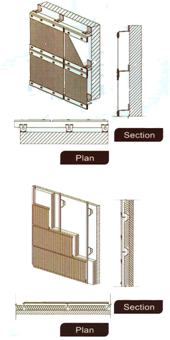 